SUCCEED Program							#1 (Director)113 Lucas hall 			 AcAdemic EVALUATION formSection I – Student InformationName:________________________________		UMSL ID:__________________________Standing:     S1    F2     S2     Phone:________________________________		Anticipated Graduation:_______________Section II – Academic Standing InformationCurrent Academic Standing:				Cumulative Academic Hours to date:______							Academic Hours Attempted Last Sem:_____														Academic Hours Passed:___________							*1 academic hour = 15 contact hours								** Refer to appeals process	Section III –term informationRegistration Term:______________		Anticipated Course Load:       3 classes               	4 classes 	      	     5 classes           		6 or more classes   Section IV – Term requirements & targetsStudents in the SUCCEED program must be in “good standing” in order to remain in the program and live in campus residential housing. “Good standing” is defined as  (a) not on disciplinary or academic probation and (b) progressing toward completing the SUCCEED Certificate within four semester timeline.Progressing toward the SUCCEED Certificate within four semester timeline is defined as passing 66%  of Academic Hours with a grade of “Satisfactory” (on a scale of Satisfactory/Unsatisfactory). All classes (Bulletin and non-Bulletin) offer 3 Academic Hours.    Students in the SUCCEED program must complete a minimum of 48 Academic Hours (12 AH per semester) with 66% Satisfactory in order to graduate from the program. Students must earn Satisfactory grades in 66% of 12 Academic Hours per semester in order to remain in good standing.Last semester you earned ___ academic hours with Satisfactory grades.  In total, you have earned ___ academic hours with Satisfactory grades.  You need to earn Satisfactory _____ AH in order to earn the Chancellor’s Certificate.Section V – Program Commitments You are expected to take personal responsibility for your success.  In working collaboratively with SUCCEED staff, you understand that:Section VI – Acknowledgement & AgreementI have read and understood all of the items presented on this evaluation form.  A SUCCEED staff member has reviewed each item with me and I am clear on the expectations of the program.By signing this contract, I agree to work collaboratively with SUCCEED staff to improve my academic progress and success at UMSL.I understand that failure to actively participate in SUCCEED may affect my future financial aid eligibility, my ability to continue to participate in SUCCEED, and my ability to live in campus residential housing.I understand that SUCCEED staff will contact me regularly as part of my participation in this program and I agree to respond positively.I have received and reviewed the responsibilities for academic success coaching and agree to participate in Academic Recovery.________________________________________		__________________________________________Student Signature						SUCCEED staff signature _______________________________________________		Date:________________________Guardian SignatureNextSteps/Notes:__________________________________________________________________________________________________________________________________________________________________________________________________________________________________________________________SUCCEED Program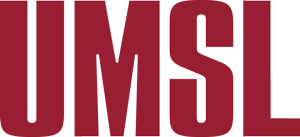 113 Lucas hall   314-516-5911  AcAdemic RECOVERY plan	#2	Name:____________________________________________	Student ID:____________________		Do you plan to earn a SUCCEED Chancellor’s Certificate from UMSL?	Y	N	If yes, when is your anticipated graduation term:	SP 20____Anticipated Commitments:Course Load:___________		Work/Employment:_________ per week		Study/Homework:	_____  	Other:	_______Factors Limiting Academic Success (select ALL that apply):Top Factor				I have addressed /am addressing this by:Academic Behavior AssessmentRate each item using the scale to the right.  Place a check mark to indicate your response to each statement.Next, using the column to the left of each item, place the numbers (1), (2), and (3) next to the three items that you want to work on this term.Your success is highly dependent on your ability to recognize when you need help and seek support.UMSL and SUCCEED staff are highly committed to helping you achieve your educational goals.Satisfactory academic progress is required in order for you to continue to be eligible for enrollment in SUCCEED at UMSL:  Students must complete a minimum of 12 Academic Hours each semester and achieve a grade of Satisfactory in a minimum of 8 AH is required to remain in good standing. Your continued enrollment and, where applicable, eligibility for Financial Aid, are contingent upon your active participation and satisfactory completion of academic hours in this program.You must schedule and attend the Academic Planning Meeting and all required academic progress meetings with SUCCEED staff. You will create an Academic Recovery Plan and Student Success Contract in collaboration with the SUCCEED staff.Your Academic Recovery Plan and Student Success Contract must be approved by the Director of SUCCEED.You must document how you have addressed needs and goals on your Academic Recovery Plan and Student Success Contract. Failure to (a) develop and document an Academic Recovery Plan/Student Success Contract, (b) attend Academic Planning Meetings, and (c) complete goals on the Student Success Contract will result in academic suspension and disenrollment from SUCCEED. There will be no financial reimbursement from UMSL or SUCCEED for students placed under academic suspension.Adjusting to college lifeNot sure I want to be in college Alcohol/drug issuesNot sure I want to be at UMSLAnxiety or stressNot sure I want to be in SUCCEEDClass attendanceProcrastination College preparationRelationship issuesCourse load too heavyLoneliness Family obligationsSocial distractions Financial issuesTest-taking challengesLack of motivationTime managementLack of study skillsFear of failure Depression Working too many hours at workAlwaysOftenSometimesRarelyNeverAttend class Actively participate in classUse a daily planner to track my commitmentsFall behind in homework or assignments Submit late assignmentsMake a study plan for examsVisit campus resource and support centers when I encounter challengesSpeak with and get to know my instructorsPut school work off for things that I prefer to doReview my course syllabi and fully understand the course expectationsForm study groups and share learning experiences with classmatesBecome agitated and give up when assignments are difficult or hard to understandReview my notes before and after class as a part of my lecture experienceSit near the front of the classroom to better hear / see and avoid distractionsBehavior that impedes learning (e.g., sleeping in class, talking out of turn)Arrive late for classesHigh Success BehaviorsIdentify three personal behaviors that have contributed to you doing well academically1._________________________________________2._________________________________________3._________________________________________Opportunities for ChangeIdentify three personal behaviors that have contributed to you NOT doing well academically1._________________________________________2._________________________________________3.________________________________________